UDU202405341111111111111111    IIII   IIII 1111111111111111111111ťs· ffo/cx!vorJýq1/?ú- !JJ-.J 1 1 wcZ. c,Smlouva o spolupráci při pořádání mezinárodní muzikologické konference v rámci projektuŠíření italských oper 18. století Evropou prostřednictvím  opisů.Fenomén kopistů, kopistických dílen a kopistické  praxeuzavřená podle§ 1746 odst. 2 zákona č. 89/2012 Sb., občanského zákoníku, ve znění pozdějších předpisů mezi  smluvními stranamiÚstav dějin umění AV ČR, v. v. i.zapsaný v rejstříku veřejných výzkumných institucí vedeném Ministerstvem školství, mládeže a tělovýchovy české  republikyse sídlem: Husova 352/4, 11O 00 Praha 1 IČ: 68378033DIČ: CZ68378033zastoupený doc. PhDr. Tomášem Winterem, PhD., ředitelem (dále jen „ÚDU AV ČR")aNárodní památkový ústavValdštejnské nám. 162/3, 118 01 Praha 1IČ: 75032333 DIČ: CZ75032333Státní hrad a zámek Český Krumlov Studijní centrumZámek 232, 381 01 Český Krumlovzastoupené Ing. Ladislavem Vokatým, ředitelem SC (dále jen „Centrum")I.  Předmět smlouvyPředmětem této smlouvy je spolupráce smluvních stran při zajištění podmínek pro realizaci mezinárodní muzikologické konference v rámci projektu „Šíření italských oper 18. století Evropou  prostřednictvím  opisů.  Fenomén kopistů, kopistických  dílen a kopistické  praxe".li. Závazky smluvních stranSmluvní strany se zavazuji ke vzájemné spolupráci při realizaci výzkumu podle čl. I.Centrum zajistí veškerou součinnost nutnou pro úspěšné zajištění předmětu této smlouvy a zavazuje se poskytnout Pilífový sál na dobu 2x 8 hodin, služby technika a nákup občerstvení pro 15 osob,  a to v  termínu21. 9. a 22. 9. 2024 za partnerskou cenu celkem  30.311,- Kč   vč. DPHÚDU AV ČR zajistí úhradu cestovného a ubytování referentů, poplatek za prohlídku českokrumlovského zámeckého divadla pro skupinu referentů, překlady textů pro konferenci, pronájem sálu, úhradu výdajů za technika, za naladěni klavíru a za výše uvedené občerstvení referentů.Ill. Kontaktní osobyKontaktní osobou za ÚDU AV ČR zodpovědnou za realizaci výzkumu podle čl. li odst. 3) je, PhD.Kontaktní osobou za Centrum zodpovědnou za splnění podmínek uvedených v čl. li odst. 2) je 1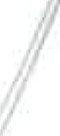 Financování projektuProjekt dle článku I. smlouvy bude částečně financován z prostředků, které jsou poskytnuty formou dotace z programu Strategie AV21 Ústavu dějin umění Akademie věd České republiky (dále jen „ÚDU AV ČR") ve výši 130.000,- Kč.Povinnosti smluvních stranSmluvní strany se zavazují nést plnou odpovědnost za realizaci činností, které mají vykonávat dle této smlouvy.Každá smluvní strana je povinna jednat způsobem, který neohrožuje realizaci projektu a zájmy druhé smluvní strany.Každá ze smluvních stran má právo na veškeré informace týkající se projektu, zejména jeho finančního řízení, dosažených výsledků projektu a související dokumentace.Pracovníci účastnící se realizace předmětu činnosti jsou povinni dodržovat předpisy o bezpečnosti práce a ochraně zdraví při práci a další nařízení platná na pracovištích a v prostorech, ve kterých se budou v rámci realizace výzkumu pohybovat.Smluvní strany se dále zavazují:na žádost jedné smluvní strany bezodkladně písemně poskytnout požadované doplňující informace související s realizací projektu,neprodleně druhou smluvní stranu informovat o veškerých změnách, které u ní nastaly ve vztahu k projektu nebo změnách souvisejících s činnostmi, které realizuje dle této smlouvy .Prezentace  a  vlastnictví výsledkůVýsledky vzniklé při realizaci předmětu činnosti budou prezentovány ve vhodných sdělovacích prostředcích, vědeckých a odborných periodicích, na konferenci a dále na obvyklých fórech.Otázky práv k duševnímu vlastnictví se řídí obecně závaznými právními předpisy, zejména zákonem č.121/2000 Sb., o právu autorském, o právech souvisejících s právem autorským a o změně některých zákonů (autorský zákon), ve znění pozdějších předpisů a zákonem č. 130/2002 Sb., o podpoře výzkumu, experimentálního vývoje a inovací z veřejných prostředků a o změně některých souvisejících zákonů (zákon o podpoře výzkumu a vývoje), ve znění pozdějších předpisů.Smluvní strany se dohodly, že způsob komerčního využití konkrétního výsledku bude vždy předmětem dalšího ujednání pro daný případ.Závěrečná ustanoveníTato smlouva se uzavírá na dobu od 1. 6 . 2024 do 30. 9. 2024.Každý z účastníků může smlouvu vypovědět. Výpovědní lhůta činí 2 mě$ÍCe a počíná běžet prvním dnem měsíce následujícího po doručení písemné výpovědi druhé smluvní straně.Tato smlouva nabývá platnosti dnem podpisu oprávněnými zástupci smluvních stran a účinnosti dnem zveřejnění v registru smluv. Toto uveřejnění bude zajištěno ÚDU AV ČRZměny a doplňky této smlouvy lze učinit pouze písemnými dodatky.Smlouva je vyhotovena v  2  výtiscích,  z  nichž  každý má  platnost  originálu . Každá  smluvní  strana  obdrží po jednom  výtisku.V Praze dne.... Ústav dějin umění AV ČR, v. v. i. Doc. PhDr. Tomáš Winter, PhD. ředitelV Českém Krumlov    dne .. .... .. .. .... .......2